Онтогенез человека1)Внутриутробное развитие человека:оплодотворение (в одной из маточных труб)движение в сторону матки (5 дней):дроблениеобразование морулы-  стадия эмбрионального развития, когда зародыш похож на плод ежевикиобразование бластоцисты (стадия внешне похожая на бластулу ланцетника)(трофобласт – это ….) погружение и  закрепление зародыша в стенке матки (имплантация), на 7 сутки - зародышевый период (всего 8 недель)гаструляция: образуется экто- и энтодермазакладка мезодермыиз части клеток зародыша формируется:наружная оболочка (хорион) -имеет ворсинки с капиллярами, через которые происходит питание и дыханиевнутренняя (амнион) - пузырь, заполненный, который жидкостью защищает зародыш от механических поврежденийФормируются осевые органы, на 2 неделеПоявляются зачатки других систем органов: дыхательной, кровеносной и выделительнойК концу 2 месяца: разрастание и разветвление ворсинок со стороны, обращенной к матке. Развивается плацента (детское место)- эмбриональный орган осуществляющий связь плода с материнским организмом- плодный период (9-40 неделя) Питание плода происходит через стенки капилляров ворсинок плаценты. Кровь плода и матери не смешиваетсяНа 11 неделе: формирование пуповины (пупочный канатик) - часть плода, связывающей его с плацентой. Через пуповину проходят кровеносные сосуды в обоих направлениях- от плода к плаценте и наоборот. От матери к плоду поступают: питательные вещества, вода, минеральные соли, витамины, антитела, кислород. От плода к матери- излишки воды, углекислый газ и другие конечные продукты обмена веществК 3 месяцам формируются почти все органы (можно определить пол)С 13 недели плацентой вырабатываются гормоны (обеспечивают нормальное протекание беременности, готовят организм матери к родам и лактации)К 4-5 месяцам прослушивается сокращение сердца плода, быстро растет (500г). К моменту родов 3-4 кгПродолжительность беременности у женщин около 280 дней (40 недель, 10 лунных месяцев)2)Влияние условий окружающей среды на внутриутробное развитие:Заполните таблицу в соответствии с материалом учебного пособия на стр.161- 163:Критические периоды в развитии плода-  это.... Примеры критических  периодов: ....3) Таблица. Периоды постэмбрионального развития человека (заполните по материалу учебного пособия)Вывод:4) (используйте ресурсы интернета) Особенности развития в подростковом периоде: ...Акселерация - это...Причины акселерации: ....Дополнительная информация*Особенности эмбрионального развития позвоночных животныхНаличие провизорных органов (обеспечивают связь зародыша со средой): - желточный мешок – для животных с неличиночным типом развития, яйца которых богаты желтком (рыбы, рептилии, птицы, млекопитающих); обеспечивает питание зародыша, а также является кроветворным органом. - амнион – водная оболочка, представляющая раствор белков, сахаров, минеральных солей, а также содержащая  гормоны и мочевину – защищает зародыш от механических повреждений и высыхания ( у рептилий, птиц, млекопитающих и человека). - хорион (наружная оболочка), имеющая множество ворсинок, которые врастают в слизистую оболочку матки (только у млекопитающих). - аллантоис (мешок, связанный с задней кишкой зародыша)У пресмыкающихся и птиц в нем накапливаются продукты жизнедеятельности зародыша. У млекопитающих и человека – соединяется с хорионом и образует хориоаллантоис, который участвует в формировании плаценты.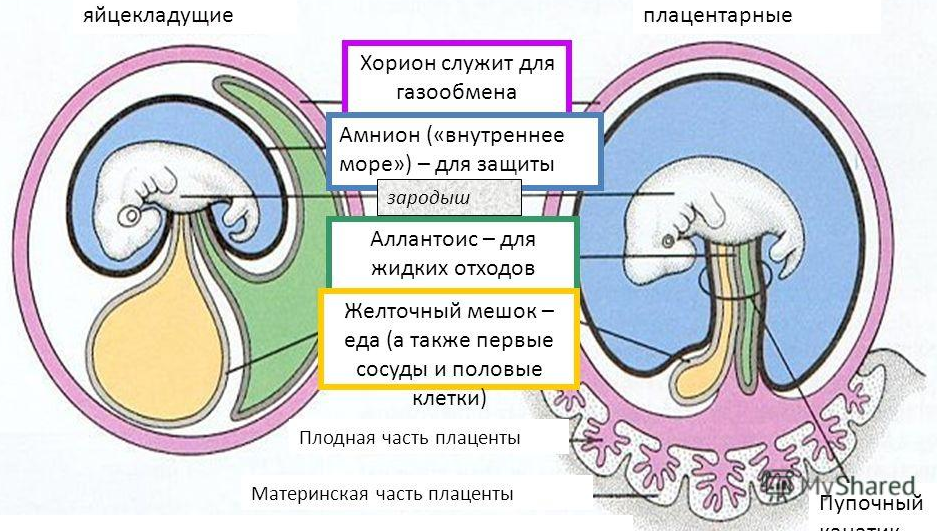 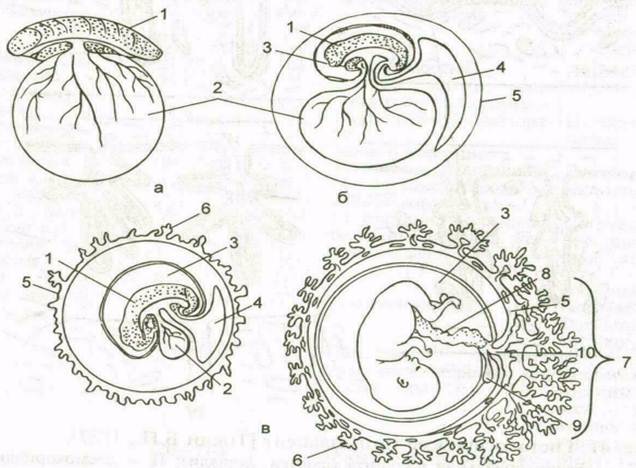 Рис. . Провизорные органы позвоночных.а – анамнии (рыбы, земноводные); б – неплацентарные амниоты; в – плацентарные амниоты; 1 – зародыш; 2 – желточный мешок; 3 – амнион; 4 – аллантоис; 5 - хорион; 6 – ворсины хориона; 7 – плацента; 8 – пупочный канатик; 9 - редуцированный желточный мешок; 10 – редуцированный аллантоис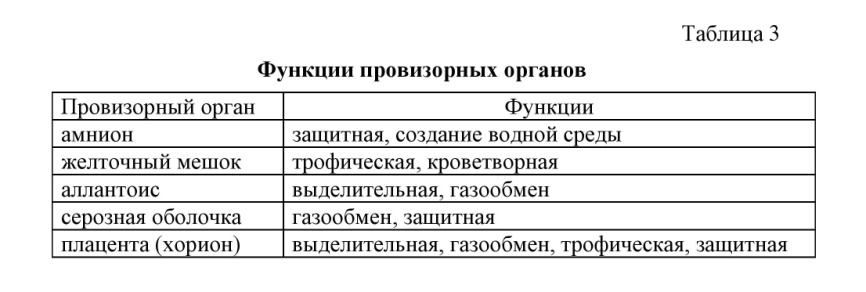 Повреждающие факторывлияния на внутриутробное развитиеПериодыПродолжительностьОсобенности развития